На основу члана 63. став 1. и члана 54. Закона о јавним набавкама („Сл. Гласник РС“ број 124/12, 14/15 и 68/15) комисија за јавну набавку обавештава сва заинтересована лица у поступку да је извршена измена и допуна конкурсне документације за јавну набавку –  ЈН 22/2019, Израдa анализе пројекта, нацрта студије оправданости за давање лучке концесије, учествовање у изради коначног предлога за доношење концесионог акта, припрема и учешће у поступку доделе лучке концесије у делу припреме одговора на техничка питања потенцијалних понуђача.ИЗМЕНА И ДОПУНА КОНКУРСНЕ ДОКУМЕНТАЦИЈЕ БРОЈ 2Мења се изјава И З Ј А В АО ОБЈЕКТИВНОСТИ ПОВЕРЉИВОСТИ И ДОСТУПНОСТИ КЉУЧНОГ СТРУЧЊАКАза ЈН бр. 22/2019________________________________________________________________________(име и позиција кључног стручњака)Обавезујем се да ћу обављати своје дужности поштено и непристрасно. Мој допринос документацији, у припрему које ћу бити укључен, биће објективан и у потпуности ће поштовати начела поштене конкуренције и непристрасности, нарочито избегавањем одредби или услова који фаворизују неки производ, произвођача или пружаоца услуга.Обавезујем се да ћу чувати у тајности било какве информације или документа ('поверљиве информације') које ми буду откривене, које сам сâм открио или саставио у току или као резултат припреме документације која је предмет уговора и обавезујем се да ћу их користити само у сврху реализације истог и да их нећу откривати трећој страни. Такође се обавезујем да нећу чувати копије било каквих писаних информација или прототипа који ми буду били достављени и обавезујем се да нећу помагати нити бити повезан са било којим потенцијалним понуђачем на тендеру.Обавезујем се да нећу откривати било какве поверљиве информације било ком запосленом или стручњаку, осим уколико та особа није претходно потписала ову декларацију и пристала да се придржава њених одредби.На крају, обавезујем се да ћу бити доступан током све време током трајања уговора Израде анализе пројекта, нацрта студије оправданости за давање лучке концесије, учествовање у изради коначног предлога за доношење концесионог акта, припрема и учешће у поступку доделе лучке концесије у делу припреме одговора на техничка питања потенцијалних понуђача.Тако да гласи:И З Ј А В АО ОБЈЕКТИВНОСТИ ПОВЕРЉИВОСТИ И ДОСТУПНОСТИ КЉУЧНОГ СТРУЧЊАКАза ЈН бр. 22/2019________________________________________________________________________(име и позиција кључног стручњака)Обавезујем се према свом послодавцу ___________________________________________________________________                                                                                                                 (пословно име или скраћени назив) да ћу обављати своје дужности поштено и непристрасно. Мој допринос документацији, у припрему које ћу бити укључен, биће објективан и у потпуности ће поштовати начела поштене конкуренције и непристрасности, нарочито избегавањем одредби или услова који фаворизују неки производ, произвођача или пружаоца услуга.Обавезујем се да ћу чувати у тајности било какве информације или документа ('поверљиве информације') које ми буду откривене, које сам сâм открио или саставио у току или као резултат припреме документације која је предмет уговора и обавезујем се да ћу их користити само у сврху реализације истог и да их нећу откривати трећој страни. Такође се обавезујем да нећу чувати копије било каквих писаних информација или прототипа који ми буду били достављени и обавезујем се да нећу помагати нити бити повезан са било којим потенцијалним понуђачем на тендеру.Обавезујем се да нећу откривати било какве поверљиве информације било ком запосленом или стручњаку, осим уколико та особа није претходно потписала ову декларацију и пристала да се придржава њених одредби.На крају, обавезујем се да ћу бити доступан током све време током трајања уговора Израде анализе пројекта, нацрта студије оправданости за давање лучке концесије, учествовање у изради коначног предлога за доношење концесионог акта, припрема и учешће у поступку доделе лучке концесије у делу припреме одговора на техничка питања потенцијалних понуђача.Сваки од кључних стручњака из Понуде, дужан је да потписе изјавуМења се конкрсна документацијаИ З Ј А В АО ОБЈЕКТИВНОСТИ И ПОВЕРЉИВОСТИза ЈН бр. 22/2019________________________________________________________________________(пословно име или скраћени назив)Обавезујемо се да ћемо обављати своје дужности поштено и непристрасно. Допринос документацији, у припрему које ћу бити укључен, биће објективан и у потпуности ће поштовати начела поштене конкуренције и непристрасности, нарочито избегавањем одредби или услова који фаворизују неки производ, произвођача или пружаоца услуга.Обавезујемо се да ћемо чувати у тајности било какве информације или документа ('поверљиве информације') које ми буду откривене, које само открили или саставили у току или као резултат припреме документације која је предмет уговора и обавезујемо се да ћемо их користити само у сврху реализације уговорне обавезе и да их нећемо откривати трећој страни. Такође се обавезујемо да нећемо чувати копије било каквих писаних информација или прототипа који ми буду били достављени и обавезујемо се да нећемо помагати нити бити повезани са било којим потенцијалним понуђачем на тендеру.На крају, обавезујемо се да нећу откривати било какве поверљиве информације било ком запосленом или стручњаку, осим уколико та особа није претходно потписала изјаву и пристала да се придржава њених одредби.Тако да гласи:И З Ј А В АО ОБЈЕКТИВНОСТИ И ПОВЕРЉИВОСТИза ЈН бр. 22/2019________________________________________________________________________(пословно име или скраћени назив)Обавезујемо се да ћемо обављати своје дужности поштено и непристрасно. Допринос документацији, у припрему које ћу бити укључен, биће објективан и у потпуности ће поштовати начела поштене конкуренције и непристрасности, нарочито избегавањем одредби или услова који фаворизују неки производ, произвођача или пружаоца услуга.Обавезујемо се да ћемо чувати у тајности било какве информације или документа ('поверљиве информације') које ми буду откривене, које само открили или саставили у току или као резултат припреме документације која је предмет уговора и обавезујемо се да ћемо их користити само у сврху реализације уговорне обавезе и да их нећемо откривати трећој страни. Такође се обавезујемо да нећемо чувати копије било каквих писаних информација или прототипа који ми буду били достављени и обавезујемо се да нећемо помагати нити бити повезани са било којим потенцијалним понуђачем на тендеру.На крају, обавезујемо се да нећу откривати било какве поверљиве информације било ком запосленом или стручњаку, осим уколико та особа није претходно потписала изјаву и пристала да се придржава њених одредби.Без обзира на наведено, имамо право да задржимо копије или снимке оних података чије се задржавање и чување захтева у складу са важећим законом.Изјаву потписује представник понуђача уколико наступа самостално, а уколико наступа у заједничкој сваки члан групе понуђача је дужан да потписе изјаву, као и подизвођачМења се Конкурсна документација тако да уместо:8.1. начин, рок и услови плађања:Наручилац ће Понуђачу исплатити укупну вредност услуге на следеђи начин:1) аванс у висини до 30 % од укупно вредности услуге када Пружалац услуге достави Наручиоцу: захтев за уплату аванса у 4 (четири) истоветних примерака, банкарску гаранцију за поврађај аванса из члана 4. модела уговора, банкарску гаранцију за добро изршење посла из члана 4. модела уговора, полису осигурања из члана 5. модела уговора“сада гласи:8.1. начин, рок и услови плађања:Наручилац Пе Понуђачу исплатити укупну вредност услуге на следеђи начин:1) аванс у висини до 30 % од укупно вредности услуге када Пружалац услуге достави Наручиоцу: захтев за уплату аванса у 4 (четири) истоветних примерака, банкарску гаранцију за поврађај аванса из члана 4. модела уговора, банкарску гаранцију за добро изршење посла из члана 4. модела уговораМења се Конкурсна документација тако што се из члана 4 Модела уговора брише део текста „полису осигурања из члана 5. овог уговора“Мења се Конкурсна документација тако да уместо:Сада стоји:Мења се конкурсна доокументација, тако да уместо:И З Ј А В АКојом  ______________________________________________________(пуно име и презиме лица које је у понуди наведено као кључни стручњак 3)из _____________________, под пуном материјалном и кривичном одговорношћу изјављујем да имам професионално искуство у области уговарања и решавања правних питања у пројекту/ пројектима ЈПП или доделе концесија за изградњу/управљање лукама или аеродромимаСада стоји:И З Ј А В АКојом  ______________________________________________________(пуно име и презиме лица које је у понуди наведено као кључни стручњак 2)из _____________________, под пуном материјалном и кривичном одговорношћу изјављујем да имам професионално искуство у области економије и финансија у пројекту/пројектима ЈПП или доделе концесија за изградњу/управљање лукама или аеродромимаМења се Конкурсна документација тако да уместо:И З Ј А В АКојом  ______________________________________________________(пуно име и презиме лица које је у понуди наведено као кључни стручњак 5)из _____________________, под пуном материјалном и кривичном одговорношћу изјављујем да имам професионално искуство у изради Студија процене утицаја на животну средину за пројектовање или изградњу лука хидритехничких објеката на међународним или међудржавним унутрашњим путевима Сада стоји:И З Ј А В АКојом  ______________________________________________________(пуно име и презиме лица које је у понуди наведено као кључни стручњак 5)из _____________________, под пуном материјалном и кривичном одговорношћу изјављујем да имам професионално искуство у изради Студија процене утицаја на животну средину за пројектовање или изградњу лука или хидритехничких објеката на међународним или међудржавним унутрашњим путевимаМења се Конкурсна документација тако да уместо:И З Ј А В АКојом понуђач______________________________________________________, из______________(пословно име или скраћени назив понуђача, односно носиоца посла или члана групе и место)под пуном материјалном и кривичном одговорношћу изјављује да су истинити подаци наведени у изјави кључног стручњака 5 _____________________________________________________( пуно име и презиме лица који ће бити именован за кључног стручњака) о искуство у  изради Студија процене утицаја на животну средину за пројектовање или изградњу лука на пројекатима из области транспорта унутрашњих водних путеваИ З Ј А В АКојом понуђач______________________________________________________, из______________(пословно име или скраћени назив понуђача, односно носиоца посла или члана групе и место)под пуном материјалном и кривичном одговорношћу изјављује да су истинити подаци наведени у изјави кључног стручњака 5 _____________________________________________________( пуно име и презиме лица који ће бити именован за кључног стручњака) о искуство у изради Студија процене утицаја на животну средину за пројектовање или изградњу лука или хидритехничких објеката на међународним или међудржавним унутрашњим путевима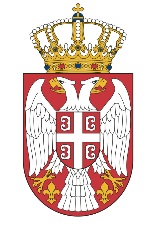 Република СрбијаМИНИСТАРСТВО ГРАЂЕВИНАРСТВА,САОБРАЋАЈА И ИНФРАСТРУКТУРЕБрој: 404-02-73/5/2019-02Датум: 30.08.2019. годинеНемањина 22-26, БеоградПотпис кључног стручњакаПотпис овлашћеног лица3.УсловИскуство у изради Студија процене утицаја на животну средину за пројектовање или изградњу лука хидритехничких објеката на међународним или међудржавним унутрашњим путевима ДоказИзјаве кључног стручњака 5 дате под пуном материјалном и кривичном одговорношћу оверене код надлежног суда или јавног бележника – нотара.Изјаву Понуђача којом преузима потпуну кривичну одговорност за истинитост података наведених у изјавами кључног стручњака 5 о искуствоиу у изради Студија процене утицаја на животну средину за пројектовање или изградњу лука хидритехничких објеката на међународним или међудржавним унутрашњим путевима 3.УсловИскуство у изради Студија процене утицаја на животну средину за пројектовање или изградњу лука или хидритехничких објеката на међународним или међудржавним унутрашњим путевима ДоказИзјаве кључног стручњака 5 дате под пуном материјалном и кривичном одговорношћу оверене код надлежног суда или јавног бележника – нотара.Изјаву Понуђача којом преузима потпуну кривичну одговорност за истинитост података наведених у изјавами кључног стручњака 5 о искуствоиу у изради Студија процене утицаја на животну средину за пројектовање или изградњу лука или хидритехничких објеката на међународним или међудржавним унутрашњим путевима Потпис кључног стручњакаПотпис кључног стручњакаПотпис овлашћеног лица